Harold’s Center of MassCheat Sheet13 August 2020TermsDiscreteContinuousTermDescriptionUnitsCenter of Mass along the x-axis.  Same as .Center of Mass along the y-axis.Center of Mass along the z-axis.Center of Mass.  The coordinates (point) where the object is perfectly balanced.  (Centroid)Total mass.  How heavy the object is.  Is equal to it’s area or volume if uniform density.  (similar to Weight)Moment.  The line or axis on which the object can spin perfectly balanced.Moment of Inertia about the x-axisMoment of Inertia about the y-axisMoment of Inertia, mass moment of Inertia, or rotational inertia of a body.   polar moment of inertia (about origin)Greek symbol rho for density or mass / volume or mass / area.Area of lamina or plateVolume of a body or solid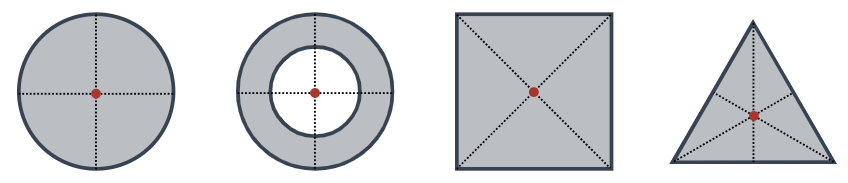 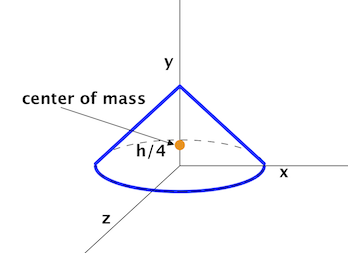 Term1-D2-D3-DNANANANANANANA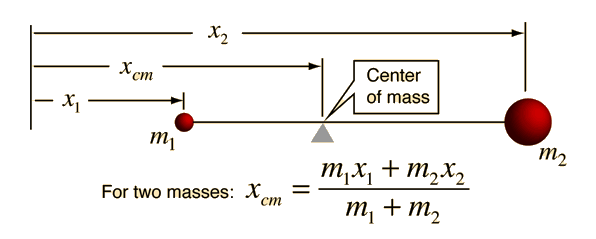 Term2-D3-DNANANA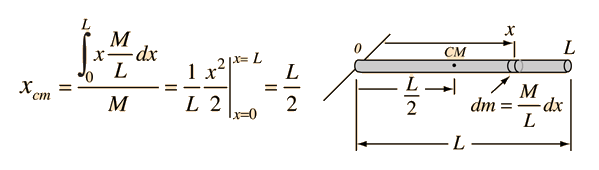 